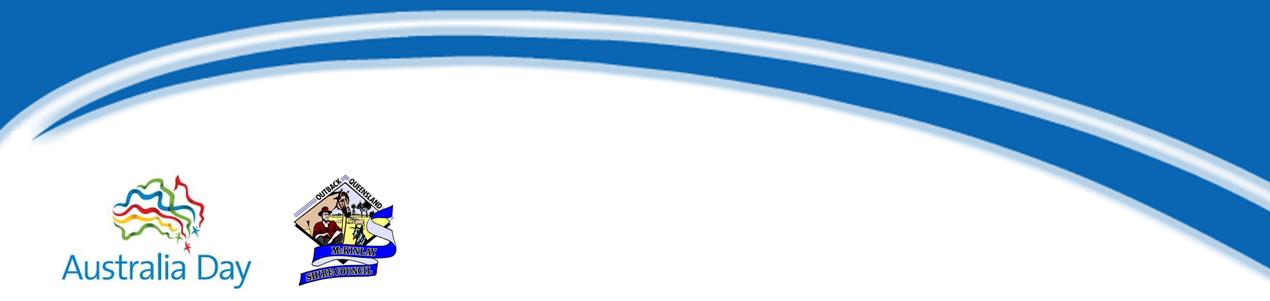 Australia Day 2024Citizen of the Year AwardNomination Form for the Year of 2023CriteriaPersons who have made a noteworthy contribution during the current year and/or given outstanding service to the local community over a number of years shall be eligible. Young Citizen of the Year must be under the age of 30 on 26th January 2024Citizen of the Year must be older than 30 on 26th January 2024Nominee must be an Australia Citizen whose permanent place of residence is within McKinlay ShirePrevious Citizens of the Year winners cannot be re-nominated for the same awardElected members of McKinlay Shire Council are ineligibleContributions made by nominee have either been completed on a voluntary basis or exceed the normal requirements of the person’s paid work.Nomination for: Young Citizen Award Citizen of the Year AwardDetails of person being nominated:List Achievements:Contribution/s to the community for which the person is nominated: List all contributions nominee has given within the McKinlay Shire Community in the past 12 monthsOther significant contributions/s and achievements: Maybe outside of the McKinlay Shire community.Past and present membership of community/professional bodies etc: Why do you think the nominated person should be Young or Citizen of the Year?Additional support material may be attached if desiredOther person/s who may be contacted for further information about this person:To be completed by person submitting this nominationPlease send completed form to:Australia Day AwardsOlivia Fegan – McKinlay Shire Council
PO Box 177
Julia Creek QLD 4823
olivia.fegan@mckinlay.qld.gov.au All forms must be returned by Friday 1st December, 2023First Name:Surname:Address:DOB:Phone:Email:First Name:Surname:Address:Contact Phone:Email:First Name:Surname:Address:Contact Phone:Email:Signature: